(F2)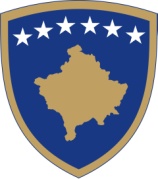 Republika e KosovësRepublika Kosova-Republic of Kosovo                      Qeveria - Vlada - GovernmentKomuna e GllogocitDrejtorati për Shëndetësi e Mirëqenje Sociale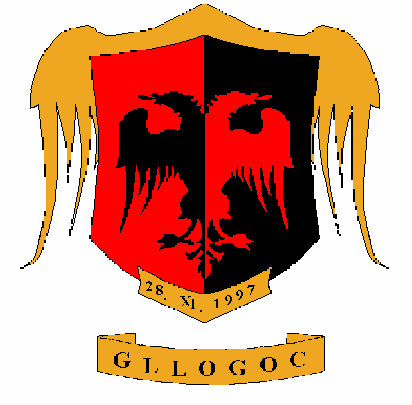 Emri i OJQ-se:Emri i OJQ-se:Emri i OJQ-se:Emri i OJQ-se:Emri i OJQ-se:Emri i OJQ-se:Titulli i projektit:Titulli i projektit:Titulli i projektit:Titulli i projektit:Titulli i projektit:Titulli i projektit:Forma e buxhetit te thirrjes publikeForma e buxhetit te thirrjes publikeForma e buxhetit te thirrjes publikeForma e buxhetit te thirrjes publikeForma e buxhetit te thirrjes publikeForma e buxhetit te thirrjes publikeJu lutemi plotësoni formularin me kompjuter. Nëse është e nevojshme mund te fusni kolona shtese, por mos harroni të kontrolloni vlefshmërinë e formulave.Formulari do te kalkuloj shumat sipas formulave dhe nuk është e nevojshme te kalkulohen ne menyre manualeJu lutemi plotësoni formularin me kompjuter. Nëse është e nevojshme mund te fusni kolona shtese, por mos harroni të kontrolloni vlefshmërinë e formulave.Formulari do te kalkuloj shumat sipas formulave dhe nuk është e nevojshme te kalkulohen ne menyre manualeJu lutemi plotësoni formularin me kompjuter. Nëse është e nevojshme mund te fusni kolona shtese, por mos harroni të kontrolloni vlefshmërinë e formulave.Formulari do te kalkuloj shumat sipas formulave dhe nuk është e nevojshme te kalkulohen ne menyre manualeJu lutemi plotësoni formularin me kompjuter. Nëse është e nevojshme mund te fusni kolona shtese, por mos harroni të kontrolloni vlefshmërinë e formulave.Formulari do te kalkuloj shumat sipas formulave dhe nuk është e nevojshme te kalkulohen ne menyre manualeJu lutemi plotësoni formularin me kompjuter. Nëse është e nevojshme mund te fusni kolona shtese, por mos harroni të kontrolloni vlefshmërinë e formulave.Formulari do te kalkuloj shumat sipas formulave dhe nuk është e nevojshme te kalkulohen ne menyre manualeJu lutemi plotësoni formularin me kompjuter. Nëse është e nevojshme mund te fusni kolona shtese, por mos harroni të kontrolloni vlefshmërinë e formulave.Formulari do te kalkuloj shumat sipas formulave dhe nuk është e nevojshme te kalkulohen ne menyre manualeLloji i kostosCmimi per njesiBuxheti i përgjithshëm i projektit në euroBuxheti i kerkuar nga ofruesi i mbeshtetjes financiare publike (në euro)Viti 1 (për të shtuar një kolonë për çdo vit nëse është e       nevojshme)SHPJEGIMI I ZERAVE BUXHETOR -llogaritja e çmimeve për njësi dhe kostoja totale, dhe një listë të aktiviteteve për të cilat zbatohet paragrafiA) Kostot direkte (specifiko shpenzimet që janë të lidhura direkt me projektin)A) Kostot direkte (specifiko shpenzimet që janë të lidhura direkt me projektin)A) Kostot direkte (specifiko shpenzimet që janë të lidhura direkt me projektin)1. Burimet Njerëzore1.1. PAGAT (specifiko kosto e pagave dhe përfitimeve për punonjësit)Shënim: Ju lutemi jepni emrat dhe mbiemrat e personave që do të paguhen, periudhën për të cilën paguhet tarifa, si dhe titullin e punës1.1. PAGAT (specifiko kosto e pagave dhe përfitimeve për punonjësit)Shënim: Ju lutemi jepni emrat dhe mbiemrat e personave që do të paguhen, periudhën për të cilën paguhet tarifa, si dhe titullin e punës1.1. PAGAT (specifiko kosto e pagave dhe përfitimeve për punonjësit)Shënim: Ju lutemi jepni emrat dhe mbiemrat e personave që do të paguhen, periudhën për të cilën paguhet tarifa, si dhe titullin e punës1.1. PAGAT (specifiko kosto e pagave dhe përfitimeve për punonjësit)Shënim: Ju lutemi jepni emrat dhe mbiemrat e personave që do të paguhen, periudhën për të cilën paguhet tarifa, si dhe titullin e punës1.1. PAGAT (specifiko kosto e pagave dhe përfitimeve për punonjësit)Shënim: Ju lutemi jepni emrat dhe mbiemrat e personave që do të paguhen, periudhën për të cilën paguhet tarifa, si dhe titullin e punës[Shembuj:]1.1.1. menaxheri i projektit[Udheheqesi profesional i projektit/programit për 12 muaj. Nese mesatarisht paga mujore bruto është euro 500.00 * 12 muaj = 6,000.00euro]1.1.2. Administratori[Administratori profesional i projektit për 6muaj. Mesatarisht paga mujore bruto është euro 300.00 * 6 muaj = 1,800.00 euro]1.1.3.Gjithsejtë 1.1.1.2. Kontratat e sherbimeveShënim: Ju lutemi jepni emrat dhe mbiemrat e njerëzve të cilët do të marrin kompensim për këtë punë1.2. Kontratat e sherbimeveShënim: Ju lutemi jepni emrat dhe mbiemrat e njerëzve të cilët do të marrin kompensim për këtë punë1.2. Kontratat e sherbimeveShënim: Ju lutemi jepni emrat dhe mbiemrat e njerëzve të cilët do të marrin kompensim për këtë punë1.2. Kontratat e sherbimeveShënim: Ju lutemi jepni emrat dhe mbiemrat e njerëzve të cilët do të marrin kompensim për këtë punë1.2. Kontratat e sherbimeveShënim: Ju lutemi jepni emrat dhe mbiemrat e njerëzve të cilët do të marrin kompensim për këtë punë1.2.1. Kontrata e Shërbimit me aktivitete Kontraktor nr. 11.2.1. Kontrata e Shërbimit me aktivitete Kontraktor nr. 1[Kontrata e Shërbimit do të lidhet me aktivitetet e Kontraktuesit. Aktiviteti nr. 1 kryhet për një periudhë prej tre muajsh të projektit, një kosto e parashikuar eveprimtarive zbatuese është 2000 euro]1.2.2. Kontrata e Shërbimit me aktivitete Kontraktor nr. 21.2.2. Kontrata e Shërbimit me aktivitete Kontraktor nr. 2[Kontrata e Shërbimit do të lidhet me aktivitetet e Kontraktuesit. Aktiviteti nr. 1 kryhet për një periudhë prej nje muaji të projektit, një kosto e parashikuar eveprimtarive zbatuese është 1000 euro]1.2.3.Gjithsejtë 1.2.0.00 €0.00 €0.00 €Gjithsejtë 1. (1.1+1.2.):0.00 €0.00 €0.00 €2. Udhëtimi (specifiko koston, për shembull, të transportit publik, shpenzimet e udhëtimit, shpenzimet e akomodimit, meditjet për qëllimin e kryerjes së aktiviteteve të projektit)2. Udhëtimi (specifiko koston, për shembull, të transportit publik, shpenzimet e udhëtimit, shpenzimet e akomodimit, meditjet për qëllimin e kryerjes së aktiviteteve të projektit)2. Udhëtimi (specifiko koston, për shembull, të transportit publik, shpenzimet e udhëtimit, shpenzimet e akomodimit, meditjet për qëllimin e kryerjes së aktiviteteve të projektit)2. Udhëtimi (specifiko koston, për shembull, të transportit publik, shpenzimet e udhëtimit, shpenzimet e akomodimit, meditjet për qëllimin e kryerjes së aktiviteteve të projektit)2. Udhëtimi (specifiko koston, për shembull, të transportit publik, shpenzimet e udhëtimit, shpenzimet e akomodimit, meditjet për qëllimin e kryerjes së aktiviteteve të projektit)2. Udhëtimi (specifiko koston, për shembull, të transportit publik, shpenzimet e udhëtimit, shpenzimet e akomodimit, meditjet për qëllimin e kryerjes së aktiviteteve të projektit)2.1. Kostoja e transportit me autobus[Ekipi i projektit do të mbajë një nga aktivitetet jashtë zyrës kryesore dhe kasiguruar 10 bileta te autobusit me kosto prej10 euro per bilete. Kostoja totale është 100 euro]2.2. Mëditjet për anëtarët e ekipit të projektit[Ekipi i projektit do të mbajë një nga aktivitetet jashtë Kosoves dhe janë paguar 2 mëditje në vlerë prej 100 euro. Kostoja totaleështë 200 euro]2.3.Gjithsejtë 2.:0.00 €0.00 €0.00 €mallrat3.1. Furnizim me kompjuterë[Për qëllim të zbatimit të aktiviteteve të OJQ-ve do të blejë një kompjuter në vlerë 200 euro]3.2. Furnizimi i materialeve mësimore[Për qëllim të zbatimit të aktiviteteve dhe punës me grupin e synuar të projektit, OJQ do të blejë 200 libra ne vlere prej 	3.3.Gjithsejtë 3.:0.00 €0.00 €0.00 €4. Kostot e tjera, shërbimet (fushata, trajnimi për përdoruesit kryesorë, kostoja e monitorimit te implementimit të projektit, kostot e tjera që janë të nevojshme dhe të lidhura direkt dhe të nevojshme për zbatimin e aktiviteteve të projektit dhe të ngjashme.)4. Kostot e tjera, shërbimet (fushata, trajnimi për përdoruesit kryesorë, kostoja e monitorimit te implementimit të projektit, kostot e tjera që janë të nevojshme dhe të lidhura direkt dhe të nevojshme për zbatimin e aktiviteteve të projektit dhe të ngjashme.)4. Kostot e tjera, shërbimet (fushata, trajnimi për përdoruesit kryesorë, kostoja e monitorimit te implementimit të projektit, kostot e tjera që janë të nevojshme dhe të lidhura direkt dhe të nevojshme për zbatimin e aktiviteteve të projektit dhe të ngjashme.)4. Kostot e tjera, shërbimet (fushata, trajnimi për përdoruesit kryesorë, kostoja e monitorimit te implementimit të projektit, kostot e tjera që janë të nevojshme dhe të lidhura direkt dhe të nevojshme për zbatimin e aktiviteteve të projektit dhe të ngjashme.)4. Kostot e tjera, shërbimet (fushata, trajnimi për përdoruesit kryesorë, kostoja e monitorimit te implementimit të projektit, kostot e tjera që janë të nevojshme dhe të lidhura direkt dhe të nevojshme për zbatimin e aktiviteteve të projektit dhe të ngjashme.)4. Kostot e tjera, shërbimet (fushata, trajnimi për përdoruesit kryesorë, kostoja e monitorimit te implementimit të projektit, kostot e tjera që janë të nevojshme dhe të lidhura direkt dhe të nevojshme për zbatimin e aktiviteteve të projektit dhe të ngjashme.)4.1. pergatitja e materialeve edukative[Për zbatimin e veprimit nr. 1 aktivitete trajnuese do të zhvillojë materiale edukative për Modulin 1. Shpenzimet e kontraktuesit të punës janë paguar për punën e kontratës (1.2.1.), Dhe kostoja e dizajnit grafik, paraqitjen dhe shtypjen e materialeve është e parashikuar në këtë zë të buxhetit. Kostoja e dizajnit grafik është euro 50, shtypja e materialeve eshte 2 euro per kopje. do teshtypen 100 kopje. Kostoja totale eshte 250